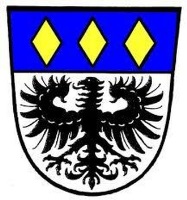 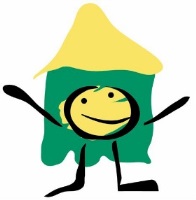 Veränderung der BetreuungszeitenO Krippe 	 O Kindergarten Für……………………………………………………………………………………………………………ab……………………………………………………………………………………………………...Neue Betreuungszeiten:Montag bis Donnerstag			von …………………. bis ……………………….Freitag					von………………….. bis………………………..Buchungszeit bis zu ……………h/täglichBeitrag ………………..€Grund der Veränderung:Beruflich   O			andere Gründe	_____________________________Haimhausen, den ________________________________________________				_______________________           Unterschrift Eltern						Unterschrift Leitung